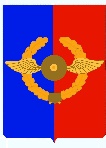 Российская ФедерацияИркутская областьУсольский муниципальный районА Д М И Н И С Т Р А Ц И ЯСреднинского городского поселенияУсольского муниципального района Иркутской областиЗАКЛЮЧЕНИЕо результатах общественных обсужденийпо вопросуутверждения Программы профилактики рисков причинения вреда (ущерба) охраняемым законом ценностям на 2024 год при осуществлении муниципального земельного контроля на территории Среднинского городского поселения Усольского муниципального района Иркутской области№ 7 от 01.12.2023г.Общие сведения по вопросу утверждения Программы профилактики рисков причинения вреда (ущерба) охраняемым законом ценностям на 2024 год при осуществлении муниципального земельного контроля на территории Среднинского городского поселения Усольского муниципального района Иркутской области, представленной на общественные обсуждения:Организатор – администрацией Среднинского городского поселения Усольского муниципального района Иркутской области, 665475, Иркутская область, Усольский район, р.п. Средний, ул. 3-я Степная, д. 1А, 8-902-57-60-246, admsred@mail.ru.Количество участников – 0. Правовой акт о назначении общественных обсуждений:Распоряжение администрации Среднинского городского поселения Усольского муниципального района от 01.12.2023 №60/1 «О проведении общественных обсуждений по утверждению проектов программ профилактики рисков причинения вреда (ущерба) охраняемым законом ценностям».Срок проведения общественных обсуждений:01.11.2023г. – 01.12.2023 г.Предложения и замечания участников общественных обсуждений ________________________________________________________________________________________________________________________________________________________________________________________________________________________Сведения о протоколе общественных обсуждений: Протокол общественных обсуждений № 7 от 01.12.2023г.Выводы и рекомендации по проведению общественных обсуждений:Рекомендовать главе Среднинского городского поселения Усольского муниципального района Иркутской области утвердить Программу профилактики рисков причинения вреда (ущерба) охраняемым законом ценностям на 2024 год при осуществлении муниципального земельного контроля на территории Среднинского городского поселения Усольского муниципального района Иркутской области Председатель общественных обсуждений,Глава Среднинского городского поселения Усольского муниципального района                                                   М.А. Семёнова«01» декабря 2023г.